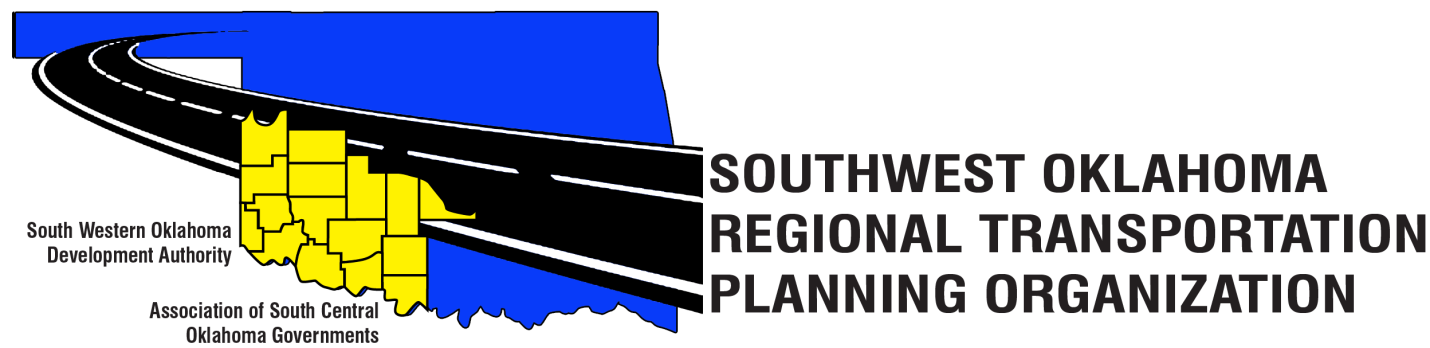 SORTPOJunta directiva minutosReunión especialSeptiembre 28, 201710:30 a.m.Otros asistentes incluyeron: Becky Cockrell, SORTPO, Julie Sanders, Asesor1.	Llamada al orden:       Reunión convocó a las 10:32 a.m. por Lyle Miller.  2.	Nominal: Presentaciones: 	Becky Cockrell-declaró quórum3.	Aprobación del acta: 	El acta de la reunión, el 24 de agosto de 2017 fueron discutidos. La moción fue realizada por Clark Southard para aprobar el Acta y secundado por Tom Zigler, moción aprobada. 4.	Discutir los comentarios proporcionados por el Comité Técnico SORTPO en el período de revisión y comentarios públicos para el 2040 LRTP para Greer, Harmon, Jackson, Jefferson y Stephens condados. Los comentarios recibidos durante la revisión pública de 30 días, el periodo de comentarios se incluyen como Anexo A. Junta Directiva aceptó las observaciones.5.  Discutir y considerar la audiencia pública y considerar la adopción de la resolución:		A. El condado de Greer 2040 Plan de transporte de largo alcance incluyen la Resolución Número : 2017-1		B. El condado de Harmon 2040 Plan de transporte de largo alcance incluyen la Resolución Número- 2017-2		C. El Condado de Jackson 2040 Plan de transporte de largo alcance incluyen la Resolución Número- 2017-3		D. Condado de Jefferson 2040 Plan de transporte de largo alcance incluyen la Resolución Número- 2017-4		E. 2040 Stephens County Plan de transporte de largo alcance incluyen la Resolución Número- 2017-5	La moción fue realizada por el Sr. Decano para aprobar la Greer, Harmon, Jackson, Jefferson, y Stephens condados LRTPs y Stephens LRTP por Resolución fue apoyada por el Sr. Southard. Moción aprobada.6.   Analizar y considerar la aprobación del consultor en planificación de transporte Solicitud de propuesta.		El Sr. Dean había preguntas sobre los siguientes temas: ¿por qué  necesitamos un consultor, cuánto tiempo necesitamos un consultor y el costo de la Sra. Sander propuesta para hacer el contrato de trabajo. La Sra. Glasgow afirmó que la Sra. Cockrell sólo había estado con nosotros durante casi 2 años y que hay mucha información en la realización de estos planes. La Sra. Sanders tiene una licenciatura en Planificación. La Sra. Glasgow se explayó sobre la cuestión de cuánto tiempo SORTPO necesitará un asesor?   No sabemos hasta el personal SORTPO confía en completar los planes. El Sr. Zigler comentó cómo ODOT tiene varios consultores para ayudarles con sus planes de transportación a nivel estatal.  La Sra. Cockrell comentar que ella no se siente cómoda pero sin la asistencia de la Sra. Sander. La Sra. Cockrell expresó sus inquietudes en cuanto a su nombre en los planes y que muestra un gran orgullo en completar un plan correctamente. La Sra. Cockrell también comentó sobre el costo de la propuesta de la Sra. Sander es superior al del año pasado, la propuesta y el motivo por el costo de los planes para el algodón y Tillman condado que deberían haberse completado en el 2017 FFY. La moción fue formulada por el Sr. Southard aceptó la propuesta de la Sra. Sanders y secundado por el Sr. Zigler. Moción aprobada. 7.   	Discutir y presentar observaciones sobre el proyecto de programa de trabajo de planificación 2017-2018 FFY y establecer una revisión pública de 10 días, el periodo de comentarios. Cockrell resume los cambios al PCP que se han realizado desde la reunión de la Junta Directiva de agosto. Los cambios incluyen: financiación final por elemento, la inclusión del desarrollo de la habilidad limitada del inglés Plan y leves correcciones gramaticales. La Sra. Sander's afirmó que la Sra. Cockrell pondrá a la planificación del programa de trabajo en el sitio web SORTPO a partir del 2 de octubre de 2017 y estará en el sitio web para su revisión y comentarios hasta el 13 de octubre de 2017.8.	Analizar y considerar la aprobación de la política SORTPO ESTATUTOS Artículo III MEMBRESIA para proporcionar una designación de suplente. La Junta Directiva examinó la composición y privilegios de voto. Jerry Dean no ve la necesidad de un suplente, Clark Southard comentó que si un miembro pierde 3  reuniones consecutivas, la persona se retira del tablero y permitiendo que cada miembro de la Junta Directiva de una delegación de voto por año. Heather Sheppard comentó que la delegación de voto deberá limitarse a cuando no hay quórum. Marilyn Feaver pidió que un gráfico de asistencia será elaborado y enviado a la Junta Directiva con la agenda y los minutos. La Junta Directiva acordó discusión hasta la reunión de octubre para dar algunas ideas más de cómo proceder. 9.	Nuevas oportunidades de negocio: 	El Sr. Southard informó de la Oklahoma operadores aeroportuarios planes de asociación estará disponible en el  sitio web de la Comisión de aeronáutica de Oklahoma. Los planes proporcionará repercusiones económicas en las comunidades y el estado. 10. Informes y comentarios:  Becky Cockrell, informó la reunión de interesados para Kiowa y Washita condados están programadas: Kiowa County es el 10 de octubre de 2017 a las 10:00 de la mañana en el centro de la tecnología occidental en Hobart, Ok. Washita County es el 17 de octubre de 2017 a las 10:00 de la mañana en el centro de la tecnología occidental en Burns Flat, OK. Cockrell también pidió a la Junta que escriban sobre sus calendarios una reunión especial el 26 de octubre y 30 de noviembre de 2017, para considerar la aprobación de la 2040 para el algodón y LRTPS Tillman condados. 11. Levantar.	Moción presentada por Jim Mason y secundado por Tom Zigler.  Fe:___________________________				_________________________(Presidente)							(Secretario)Centro de Tecnología occidentalCentro de Tecnología del Río RojoLa educación de adultos Bldg JDM Centro de negocios, RM-B113Burns Flat, OK 73624Duncan, OK 73533 Los miembros de la junta directivaP/A Los miembros de la junta directivaP/ABrent AlmquistPDebora GlasgowPAnita ArcherPLyle MillerPDale BunnUnCendie NewmanPKirk ButlerPLyle RoggowUnJerry DeanPHeather SheppardPJay EarpUnMark SkilesUnMarilyn FeaverPClark SouthardPShawn FreieUnBill SpurlockPMike GallowayPLarry ThomaUnTom ZiglerP